Ребенок - лидер: психологические особенности и воспитаниеВоспитание ребенка-лидера требует от родителей особого подхода. Как выявить лидерские задатки у малыша и как действовать родителям, учитывая его психологические особенности?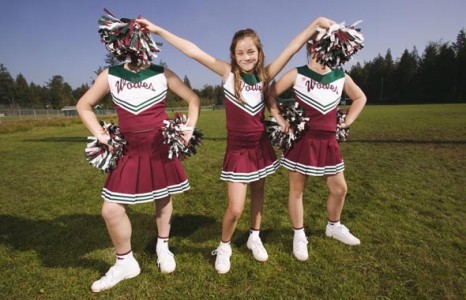 Иногда можно увидеть, как один ребенок умудряется вовлечь в игру всех остальных. «Ну, руководитель растет», «Он у вас точно президентом станет» – такие фразы часто слышат родители ребенка-лидера.Лидерство или неуправляемость? В общем-то, в современном обществе лидерство – черта одобряемая, востребованная. Лидерство – это практически синоним успешности. «Воспитываем лидеров» – такой лозунг часто можно услышать в «продвинутых» детских садах, школах, различных молодежных организациях. Но даже прирожденный лидер, пока ему не исполнилось 18, – прежде всего еще ребенок. Это значит, что его нужно воспитывать, помочь ему найти пути развития положительных качеств и учить использованию их во благо самого себя и окружающих. Одна из распространенных ловушек в том, что родители детей-лидеров иногда ощущают себя в чем-то слабее собственного ребенка и осознанно, либо  отказываются от воспитательной функции по отношению к нему. Между тем каждый ребенок нуждается в авторитетах, образцах для подражания.Приказной тон, причем не только среди сверстников, но и в кругу семьи, своеволие, упрямство, агрессия в ответ на любые ограничения – подобное поведение часто путают с лидерством и называют проявлениями сильного характера. И тогда родители, хоть и страдают от такого поведения ребенка, но в глубине души гордятся силой характера, раскованностью и энергией своего отпрыска.Если ребенку удается таким способом достигать желаемого, да еще он видит негласное одобрение, способ закрепляется.Основная проблема в том, что в отличие от лидерства истинного, такое псевдолидерство на деле означает полную несамостоятельность ребенка. Зачем уметь что-то делать самому, если все сделают за тебя?!Умение ладить с людьми – одно из необходимых лидеру качествКак узнать настоящие лидерские задатки? Лидер действует не истериками и приказами. Ребенок-лидер умеет завлечь в игру других детей, грамотно объяснить правила, не боится ответственности, конфликтов. Он как будто бы ничего особенного и не делает, но чем-то выделяется среди других, притягивая к себе.Настоящий лидер – лидер везде. Если ребенок дома всех «строит», а в детском саду предпочитает отмолчаться, скорее всего, это лишь способ взаимодействия с родителями, а не личностная черта малыша.Ребенок-лидер имеет особый стиль мышления, склонен планировать, просчитывать различные варианты, причем это может проявиться уже начиная с 3–4 лет.Ребенок-лидер самостоятелен, не ждет, когда за него что-то решат взрослые, может сам организовать игру, чем-то занять себя.Как правило, маленькие лидеры – прекрасные наблюдатели: интерес к особенностям поведения и человеческих отношений проявляется у них рано. Ребенок-лидер способен убедить сверстников, к примеру, отдать машинки, но не хитростью, а на основе выгоды для другого малыша.В детском коллективе ребенок-лидер частенько берет на себя функции «судьи», посредника при разрешении различных конфликтов. 
«У нас в садике все ребята ссорятся, кому вставать первым, когда мы идем на физкультуру, толкают друг друга, ругаются!» – рассказывает маме четырехлетний малыш. «А ты тоже ссоришься и ругаешься?» – интересуется мама. «Нет, я говорю им, кто должен стоять первым и почему!» – отвечает ребенок. «И они тебя слушаются?» – удивляется мама. «Конечно, я же правильно все им говорю» – отвечает ребенок-лидер.Как действовать родителям? Прежде всего, важна последовательность. Если вы говорите ребенку: «Не смей мне приказывать», а через час при нем хвастаетесь своей подруге, что у сына «сильный характер», будьте уверены, он в следующий раз проявит свой «характер» еще ярче.Вы сами должны осознавать грань и объяснить ее ребенку. Уметь добиваться своего – хорошо, но нужно уметь выбирать для этого методы, не ущемляющие и не обижающие других. Настоящий лидер – тот, кто достигает вершин не за счет других, а вместе с ними. Важно развивать у ребенка-лидера ответственность за команду, ценность общего дела, а не собственных амбиций.Родителям ребенка с лидерскими наклонностями очень важно помочь своему чаду найти дело, в котором он будет самовыражаться. Для кого-то таким делом становится спорт, для другого школьное научное общество, для третьего – организация выпуска школьной газеты и т. д. Лидерские наклонности, которые не могут реализоваться, часто гложут ребенка изнутри, превращаясь в зависть, тщеславие, ревность к успехам других.Дети-лидеры часто очень чувствительны к оценкам их деятельности, болезненно воспринимают критику, ошибки и неудачи. Очень важно с малых лет учить ребенка воспринимать критику как стимул к развитию, ошибки – как уроки, а неудачи – как неизбежное побочное явление на пути к цели.Как ни старомодно это прозвучит, но родителям ребенка-лидера нужно уделять особое внимание воспитанию ценностных ориентиров и представлений о морали и нравственности у ребенка. У вас растет личность, способная повести за собой других, и очень важно, куда именно.Детские психологи вывели замечательную формулу: говорите своему малышу не более трех «нельзя» в день, и на каждое из них по три «можно».Присматривайтесь к тому, кого выбирает ребенок в качестве своих кумиров, «злодеев» или «благородных героев», дело в том, что в «злодействе» лидерство обычно более наглядно и очевидно. Так, например, во времена популярности сериала «Бригада» я, работая в школе, наблюдала, как во многих классах – от 3-го до 11-го – мальчишки-лидеры стали подражать главному герою этого фильма, преступнику, копируя его язык, перенимая ценности. Очень уж ярким и притягательным был образ человека, вокруг которого крутятся другие, подчиняются ему. А вот что рассказывает мама третьеклассника об особенностях воспитания своего ребенка-лидера. «Мой сын всегда проявлял склонность к лидерству, еще с детского сада. В классе он староста, ребята прислушиваются к нему. И вот недавно произошел такой эпизод. К ним в класс пришел мальчик из другой школы, и вот по причине того, что он новенький и каких-то еще внешних недостатков, его, как это часто бывает, начали в классе «гнобить». Часть ребят начала насмехаться над ним, устраивать злые шутки. Мой сын, рассказывая об этом, очень переживал. Сказал, что мальчика ему жалко, но он боится, что если не будет участвовать в общей затее, то потеряет свой авторитет. Довольно долго мы обсуждали, что это как раз тот случай, когда он может применить свой авторитет в классе ради благого дела. Это, конечно, сложнее, но так он будет больше уважать себя. Беседы мы вели несколько вечеров подряд. Нужно сказать, что ситуация кончилась хорошо. Как только сын выразил свою позицию в классе, к нему сразу присоединилось много ребят, которые сами сделать это боялись. Те аргументы, что мы подобрали вместе с ним, помогли, он взял новичка под опеку. Мне кажется, он горд собой».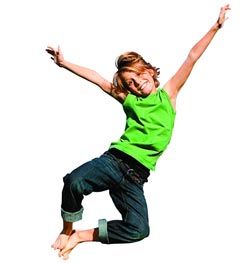 Лидерство – это ответственность, важно, чтобы ребенок понимал это. Ребенок-лидер дома Как же общаться с маленьким лидером дома? Он на все вокруг имеет свой собственный взгляд, стремится помочь или посоветовать. Понятно, что нельзя ограничить ребенка вашими желаниями и потребностями, ему необходимо пространство для мыслей, решений и поступков. Но с другой стороны, родитель всегда остается родителем, а это, по существу, роль лидерская. То есть возникает противоречие… Ребенок в любом случае должен признавать авторитет родителя 
Лучше всего прийти к следующему компромиссу. Стоит обсуждать непростые ситуации с ребенком на равных, давать ему возможность проявить себя и аргументировать свою позицию. Окончательное же решение в сложных ситуациях должно оставаться за родителем. Например, ребенок настаивает на том, чтобы поздно вечером посмотреть по телевизору кино вместе с вами. Пусть он объяснит, что его заинтересовало – сам фильм или возможность побыть подольше с родителями. Так вы сможете предложить альтернативные варианты («Мы завтра найдем этот фильм в Интернете и посмотрим его в дневное время»). А после твердо скажите, что сейчас он идет спать, поскольку должен соблюдать режим. Можно объяснить ребенку, болезненно воспринимающему, что вы решаете за него: «Когда ты будешь взрослым, ты тоже будешь нести ответственность за свою семью».Постарайтесь так распределить дела и обязанности, чтобы у ребенка была сфера, за которую он полностью отвечает и принимает решения.
Например, обязанностью дошкольника может стать вытирание пыли в квартире. Важно дать ему возможность самому составить график такой уборки, выбрать себе «орудие труда». Вы же будете лишь изредка проверять качество работы, но не вмешиваться в сам процесс. С возрастом зону ответственности нужно расширять. Кстати, это наглядно покажет важное правило – чем больше ты умеешь, тем больше ты сможешь сам решать. Ведь часто у ребенка-лидера есть амбиции, не основанные на реальном уровне возможностей.Например, первоклассник может требовать не контролировать выполнение домашних заданий, а сам потратит много времени на игры и просмотр телевизора и не успеет, как следует позаниматься. Тогда вы можете сказать: «Я не буду вмешиваться в сами твои задания, пока ты не попросишь, но твой день мы пока будем планировать вместе, ты еще недостаточно хорошо чувствуешь время и умеешь его организовать».Не соревнуйтесь с ребенком.
Иногда родители, если они сами лидеры по натуре, неосознанно начинают устраивать домашнее соревнование «Кто главный?» Очень важно избегать такой ситуации. Чему нужно учить ребенка-лидера, так это сотрудничеству, а конкуренции он научится и сам. «Мы идем в кино!» – говорит папа. «Нет, пойдем на каток!», – настаивает ребенок. И такие споры каждый день, цель их часто лишь в том, чтобы увидеть, кто же кого переспорит. «Давай вместе!» – чаще говорите ребенку-лидеру. Пусть он услышит ваше мнение, а вы услышьте его и примите решение сообща.Помогайте выстраивать отношения братьям/сестрам.
В семьях с несколькими детьми соревнования» между ними – тоже не редкость. Важно найти для каждого из детей свою «нишу», где он проявит себя и станет первым. Один ребенок может быть очевидным лидером в точных науках, а другой в творческих занятиях. Объясняйте детям, что настоящий лидер всегда стремится помочь другому человеку в том, в чем он наиболее успешен.Авторитет родителейЗапереть ребенка-лидера в рамках ваших собственных желаний и потребностей – смерти подобно. Ему необходимо поле деятельности. С другой стороны, вы всегда остаетесь родителем, это особая роль, и здесь тоже нельзя упускать своего лидерства. Ребенок в любом случае должен ценить ваш авторитет и слушаться вас, несмотря на то, что порой у него существует свой собственный взгляд на вещи. 
Ищите компромисс. Просто сядьте и, набравшись терпения, обсудите проблему с ребенком как взрослый с взрослым. Он должен почувствовать не просто доверие и теплоту, но еще и уважение. Желаю Вам УСПЕХОВ и ВЗАИМОПОНИМАНИЯ, ЛЮБИТЕ друг друга!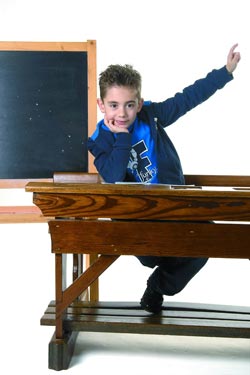 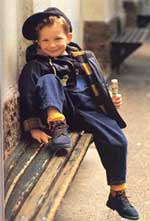 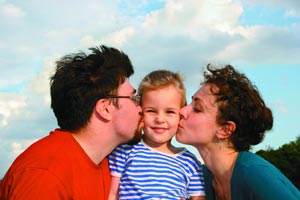 